World Environmental day Celebration on 05/06/2019ವಿಶ್ವ ಪರಿಸರ ದಿನಾಚರಣೆ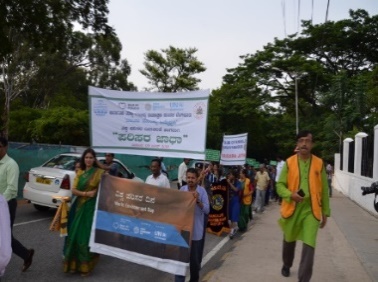 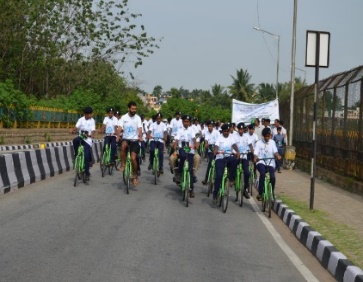 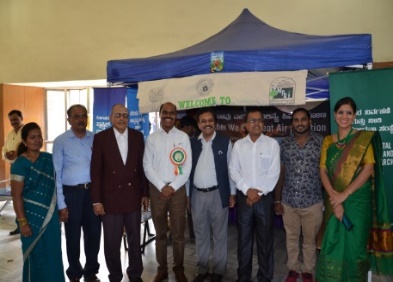 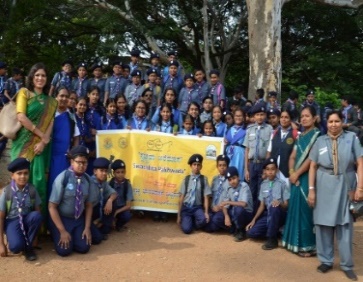 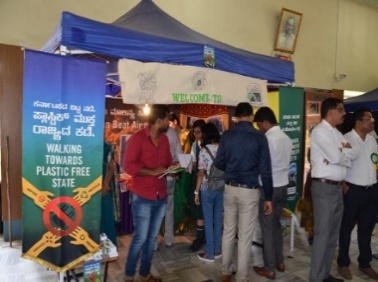 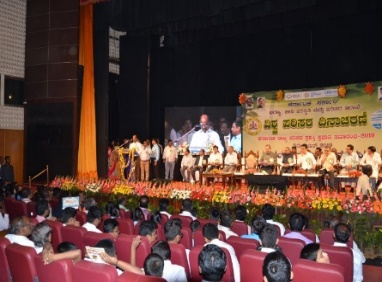 